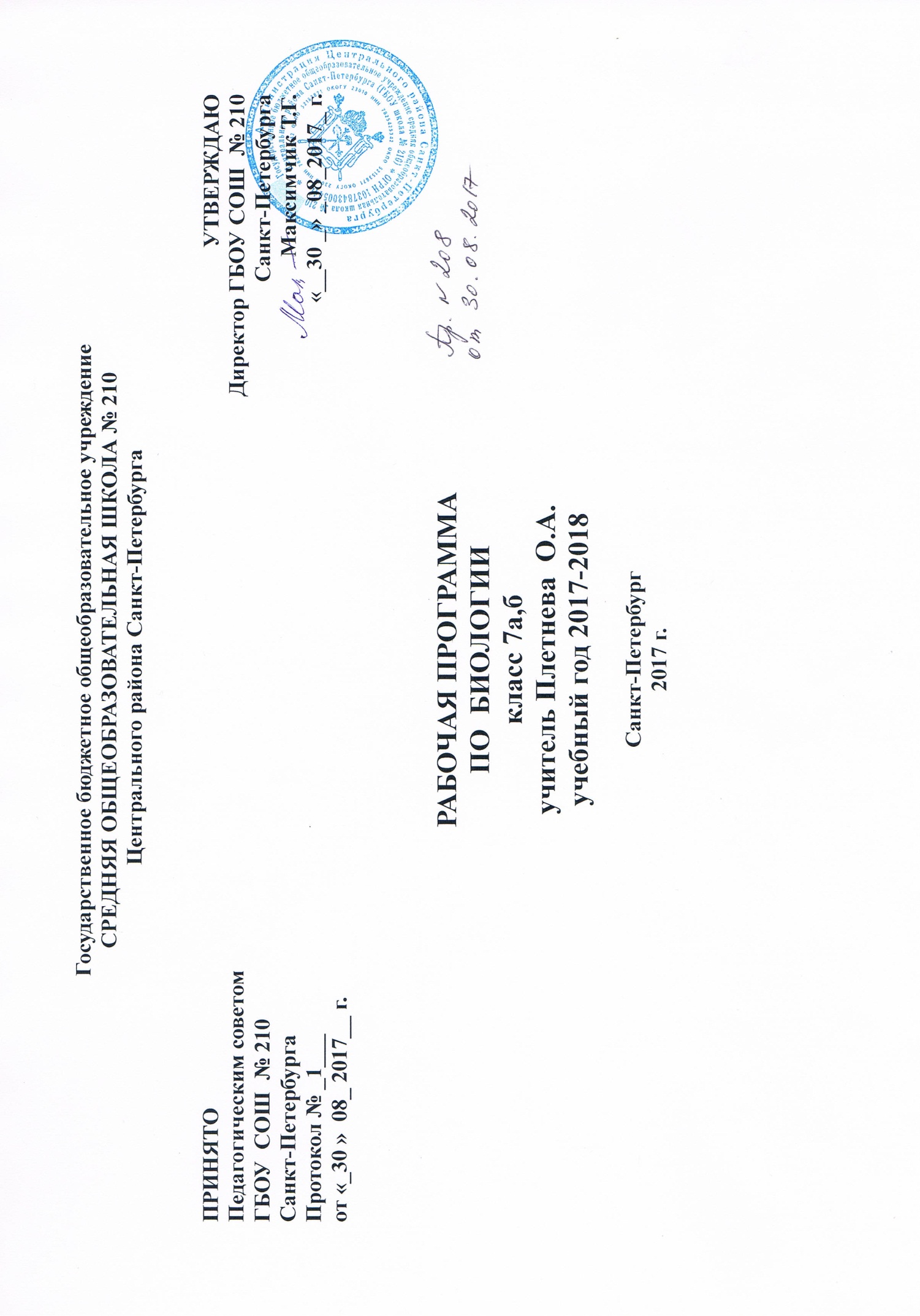 Санкт-Петербург2017 г.Предмет - биологияКласс-  7а.Учитель- Плетнева О АКоличество часов- 34Пояснительная записка.     Рабочая программа составлена с  учётом Федерального Государственного стандарта, Примерной программы основного общего образования по биологии  и программы основного общего образования по биологии для 7 класса «Животные» авторов В.М. Константинова, В.С. Кучменко, И.Н. Пономарёвой полностью отражающей содержание Примерной программы с дополнениями, не превышающими требования к уровню подготовки обучающихся.      Согласно действующему Базисному учебному плану рабочая программа для 7 А класса предусматривает обучение биологии в объёме 1часа в неделю.      Рабочая программа для 7 А класса включает в себя сведения о строении и жизнедеятельности животных, их многообразии, индивидуальном и  историческом развитии, структуре и функционировании биогеоценозов, их изменении под влиянием деятельности человека.      Принципы отбора основного и дополнительного содержания связаны преемственностью целей образования на различных ступенях и уровнях обучения, логикой внутрипредметных связей, а также с возрастными особенностями развития учащихся.      Программа предполагает ведение фенологических наблюдений, экскурсий, опытнической работы, что дает возможность направлено воздействовать на личность учащегося: тренировать память, развивать наблюдательность, мышление, обучать приемам самостоятельной учебной деятельности, способствовать развитию любознательности и интереса к предмету      Для понимания учащимися сущности биологических явлений, приобретения практических навыков и повышения уровня знаний в программу введены лабораторные и практические работы. Все лабораторные и практические  работы являются этапами комбинированных уроков и оцениваются по усмотрению учителя.Цели изучения предмета:     освоение знаний о живой природе и присущих ей закономерностях; строении, жизнедеятельности и средообразующей роли живых организмов; человеке как биосоциальном существе; о роли биологической науки в практической деятельности людей; методах познания живой природы;     овладение умениями применять биологические  для объяснения процессов и явлений живой природы, жизнедеятельности собственного организма; использовать информацию о современных достижениях в области биологии и экологии, о факторах здоровья и риска; работать с биологическими приборами, инструментами, справочниками; проводить наблюдения за биологическими объектами и состоянием собственного организма, биологические эксперименты;    развитие познавательных интересов, интеллектуальных и творческих способностей в процессе проведения наблюдений за живыми организмами, биологических экспериментов, работы с различными источниками информации;    воспитание позитивного ценностного отношения к живой природе, собственному здоровью и здоровью других людей; культуры поведения в природе;    использование приобретённых знаний и умений в повседневной жизни для ухода за растениями, домашними животными, заботы о собственном здоровье, оказании первой помощи себе и окружающим; оценки последствий своей деятельности по отношению к природной среде, собственному организму, здоровью других людей; для соблюдения правил поведения в окружающей среде, норм здорового образа жизни, профилактики заболеваний, травматизма и стрессов, вредных привычек, ВИЧ –инфекции.Задачи:      - Изучение всех разделов биологии, их экологизация;      - Гигиеническое воспитание учащихся;      -Формирование знаний о предмете биологии;      - Теоретическом и практическом значении биологических знаний для человека;      - Рациональное природопользованиеНормативно- правовые документы: - Программа Государственная- Министерства Образования Российской Федерации - Обязательный минимум содержания основного общего биологического образования - Требования к уровню подготовки выпускниковУчебно- методический комплекс:     - Учебник: В.М.Константинова, В.Г.Бабенко, В.Г.Кучменко «Биология, Животные», 7 класс,  Москва, изд. центр «Вентана – Граф», 2009 гТематическое планированиеЛитература:      - Т. С. Сухова « Контрольные и проверочные работы по биологии 6-8 класс        издательство « Дрофа», 2000 г.      - Т. С. Сухова «Тесты. Биология 6-11 класс»        издательство « Дрофа», 2000 год      - В.В.Балабанова « Открытые уроки. Биология»        издательство « Учитель», Волгоград,2001      - В. В. Резникова « Зачеты по биологии»        издательство « Лист», М., 1999 г.     - Л. И. Шурхал «Задания для самостоятельной работы по биологии.       Раздел животные» издательство «Школа- Пресс», М., 2001 г.Multimedia – поддержка курса «Биология. Животные 7 класс». Лабораторный практикум. Биология 6-11 класс (учебное электронное издание), Республиканский мультимедиа центр, 2004Биология. Животные.  7 класс. Образовательный комплекс. (электронное учебное издание), Фирма «1С», Издательский центр «Вентана – Граф», 2007.Уроки биологии Кирилла и Мефодия. Зоология 7  класс «Виртуальная школа Кирилла и Мефодия»Требования к уровню подготовки:    В результате изучения предмета учащиеся должны:Знать/понимать:признаки биологических объектов: живых организмов; клеток и организмов животных; популяций; биосферы; животных;сущность биологических процессов: обмен веществ и превращения энергии, питание, дыхание, выделение, транспорт веществ, рост, развитие, размножение, наследственность и изменчивость, регуляция жизнедеятельности организма, раздражимость, круговорот веществ и превращения энергии в экосистемах;Уметь:объяснять: роль биологии в формировании современной естественнонаучной картины мира, в практической деятельности людей и самого ученика; родство, общность происхождения и эволюцию животных (на примере сопоставления отдельных групп); взаимосвязи организмов и окружающей среды; биологического разнообразия в сохранении биосферы; необходимость защиты окружающей среды; изучать  биологические объекты и процессы: ставить биологические эксперименты, описывать и объяснять результаты опытов; наблюдать за ростом и развитием животных, поведением животных, сезонными изменениями в природе; рассматривать на готовых микропрепаратах и описывать биологические объекты;распознавать и описывать: на таблицах основные части и органоиды клетки; на живых объектах и таблицах органы и системы органов животных, животных отдельных типов и классов; наиболее распространенных животных своей местности, домашних животных, опасных для человека животных; выявлять изменчивость организмов, приспособления организмов к среде обитания, типы взаимодействия разных видов в экосистеме;сравнивать биологические объекты (клетки, ткани, органы и системы органов, организмы, представителей отдельных систематических групп) и делать выводы на основе сравнения;определять принадлежность биологических объектов к определенной систематической группе (классификация);анализировать и оценивать последствия деятельности человека в экосистемах, влияние собственных поступков на живые организмы и экосистемы;проводить самостоятельный поиск биологической информации: находить в тексте учебника отличительные признаки основных систематических групп; в биологических словарях и справочниках значения биологических терминов; в различных источник источниках необходимую информацию о живых организмах (в том числе с использованием информационных технологий);         использовать приобретенные знания и умения в практической деятельности и повседневной жизни для:соблюдения мер профилактики заболеваний животными;оказания первой помощи при укусах животных; рациональной организации труда и отдыха, соблюдения правил поведения в окружающей среде;выращивания и размножения домашних животных, ухода за ними.Сокращенные термины:Урок изучения и первичного закрепления новых знаний (УИиПЗНЗ)Урок актуализации знаний –                              УАЗУрок изучения нового материала -                    УИНМ      Урок обобщения и систематизации знаний -   УОИСЗ      Урок комплексного применения знаний  -       УКПЗКалендарно-тематической планирование  7 А класс№ п/ п                  ТемаКол-во часовЛабораторныеработыКонтрольные работы Сроки1.Общие сведения о мире животных22. Строение тела животных13.Подцарство Простейшие, или Одноклеточные2114Подцарство Многоклеточные. Тип Кишечнополостные15.Типы Плоские черви, Круглые черви, Кольчатые черви3116.Тип Моллюски217.Тип Членистоногие5118.Подтип Бесчерепные,Черепные. Надкласс Рыбы319.Класс Земноводные2110.Класс Пресмыкающиеся211.Класс Птицы42112.Класс Млекопитающие51113.Развитие животного мира на Земле3Итого34 86№п/пТема/разделкол-во часД/здататип урокаоборудование КонтрольЛаб. работыЭлементы содержания Планируемые результатыПримеч Тема 1 Общие сведения о мире животных (2часа)Тема 1 Общие сведения о мире животных (2часа)Тема 1 Общие сведения о мире животных (2часа)Тема 1 Общие сведения о мире животных (2часа)Тема 1 Общие сведения о мире животных (2часа)Тема 1 Общие сведения о мире животных (2часа)Тема 1 Общие сведения о мире животных (2часа)Тема 1 Общие сведения о мире животных (2часа)Тема 1 Общие сведения о мире животных (2часа)Тема 1 Общие сведения о мире животных (2часа)1.Зоология – наука о животных. Среды жизни и место обитания животных. Взаимосвязи животных в природе. Место и роль в природных сообществах.1§1-201 09Урок актуализации знанийПК, мультимедийный проекторЗоология – наука о животных. Многообразие животных , распространение. Дикие и домашние животные. Черты сходства и различия животных и растений. Значение животных. Среды жизни и места обитания животных. Взаимосвязи животныхСовременная зоология – система наук о животных: морфология, эмбриология, систематика, экология, палеонтология, генетика, зоогеография.2.Классификация животных. Основные систематические группы. Влияние человека на животных.Краткая история развития зоологии. Обобщение знаний по теме « Общие сведения».1§3-508 09(УИиПЗНЗ)ПК, мультимедийный проекторКлассификация животных, её значение. Зависимость жизни животных от человека. охрана животного мира: заповедники, заказники, памятники природы, природный национальный парк.Основные систематические категории животных: царство, подцарство, тип, класс, отряд, семейство, род, видТема 2 Строение тела животных (1час).Тема 2 Строение тела животных (1час).Тема 2 Строение тела животных (1час).Тема 2 Строение тела животных (1час).Тема 2 Строение тела животных (1час).Тема 2 Строение тела животных (1час).Тема 2 Строение тела животных (1час).Тема 2 Строение тела животных (1час).Тема 2 Строение тела животных (1час).Тема 2 Строение тела животных (1час).3Клетка. Наука цитология. Строение животной клетки: размеры и формы, клеточные структуры, их роль в жизнедеятельности клетки. Сходство и различия строения животной и растительной клеток.Ткани, органы и системы органов.16-815 09ПК, мультимедийный проекторКлетка как структурная единица организма. Особенности животных клеток. Ткань. Определение особенности строения. Виды тканей, их особенности строения.Орган  системы органовТема 3 Подцарство Простейшие, или Одноклеточные (2 часа)Тема 3 Подцарство Простейшие, или Одноклеточные (2 часа)Тема 3 Подцарство Простейшие, или Одноклеточные (2 часа)Тема 3 Подцарство Простейшие, или Одноклеточные (2 часа)Тема 3 Подцарство Простейшие, или Одноклеточные (2 часа)Тема 3 Подцарство Простейшие, или Одноклеточные (2 часа)Тема 3 Подцарство Простейшие, или Одноклеточные (2 часа)Тема 3 Подцарство Простейшие, или Одноклеточные (2 часа)Тема 3 Подцарство Простейшие, или Одноклеточные (2 часа)Тема 3 Подцарство Простейшие, или Одноклеточные (2 часа)Тема 3 Подцарство Простейшие, или Одноклеточные (2 часа)4.Общая характеристика подцарства Простейшие. 1§9;-1222 09Урок обобщения и систематизации знанийПК, мультимедийный проектортестОбщая характеристика простейших как одноклеточных организмов. Среда обитания. Особенности строения и жизнедеятельности: движение, питание, выделение, дыхание, размножение. Образование цисты. Раздражимость. Одноклеточные колониальные жгутиконосцы. Наличие жгутиков.Автотрофное и гетеротрофное питание. Половой процесс. Роль простейших в природе и жизни человека. паразитические простейшие5Тип Саркодовые и жгутиконосцы.Тип ИнфузорииТип Саркодовые и жгутиконосцы. Класс Жгутиконосцы.19-1129 09Урок обобщения и систематизации знанийТема 4. Подцарство Многоклеточные (1 ч)Тема 4. Подцарство Многоклеточные (1 ч)Тема 4. Подцарство Многоклеточные (1 ч)Тема 4. Подцарство Многоклеточные (1 ч)Тема 4. Подцарство Многоклеточные (1 ч)Тема 4. Подцарство Многоклеточные (1 ч)Тема 4. Подцарство Многоклеточные (1 ч)Тема 4. Подцарство Многоклеточные (1 ч)Тема 4. Подцарство Многоклеточные (1 ч)Тема 4. Подцарство Многоклеточные (1 ч)Тема 4. Подцарство Многоклеточные (1 ч)6.Общая характеристика многоклеточных животныхКишечнополостные1§13-1406 10УИиПЗНЗПК, мультимедийный проектортестОрган – часть организма. Системы органов. Организм как целостная система. План строения тела животных. Симметрия тела: лучевая, двусторонняя.Тема 5. Типы Плоские черви, Круглые черви, Кольчатые черви (3 ч)Тема 5. Типы Плоские черви, Круглые черви, Кольчатые черви (3 ч)Тема 5. Типы Плоские черви, Круглые черви, Кольчатые черви (3 ч)Тема 5. Типы Плоские черви, Круглые черви, Кольчатые черви (3 ч)Тема 5. Типы Плоские черви, Круглые черви, Кольчатые черви (3 ч)Тема 5. Типы Плоские черви, Круглые черви, Кольчатые черви (3 ч)Тема 5. Типы Плоские черви, Круглые черви, Кольчатые черви (3 ч)Тема 5. Типы Плоские черви, Круглые черви, Кольчатые черви (3 ч)Тема 5. Типы Плоские черви, Круглые черви, Кольчатые черви (3 ч)Тема 5. Типы Плоские черви, Круглые черви, Кольчатые черви (3 ч)7.Тип Плоские черви. Общая характеристика. Класс Ресничные черви1§15-1613 10УИиПЗНЗ Признаки типа червей. Особенности строения, жизнедеятельности, приспособленности к среде обитания. Значение   в природе и жизни человека. Размножение. Гермафродитизм. Внутреннее оплодотворение. Цикл развития паразитических червей. Меры защиты от заражения. Вторичная полость. Появление кровеносной системы.Признаки типа моллюски. Особенности строения, жизнедеятельности, приспособленности к среде обитания. Значение   в природе и жизни человека. системы внутренних органов. Появление дыхательной системы. Строение раковиныЖизненные формы полип и медуза. 8.Тип Круглые черви. Класс Нематоды1§1720 10УИиПЗНЗ Признаки типа червей. Особенности строения, жизнедеятельности, приспособленности к среде обитания. Значение   в природе и жизни человека. Размножение. Гермафродитизм. Внутреннее оплодотворение. Цикл развития паразитических червей. Меры защиты от заражения. Вторичная полость. Появление кровеносной системы.Признаки типа моллюски. Особенности строения, жизнедеятельности, приспособленности к среде обитания. Значение   в природе и жизни человека. системы внутренних органов. Появление дыхательной системы. Строение раковиныЖизненные формы полип и медуза. 9.Тип Кольчатые черви. Общая характеристика. Разнообразие плоских червей: сосальщики и цепни. Класс Сосальщики. Внешнее и внутреннее строение. Размножение и развитие1§18-1927 10УИиПЗНЗПК, мультимедийный проектор, микролабораторияЛ.р. №1 «Строение и передвижение инфузории- туфельки» Признаки типа червей. Особенности строения, жизнедеятельности, приспособленности к среде обитания. Значение   в природе и жизни человека. Размножение. Гермафродитизм. Внутреннее оплодотворение. Цикл развития паразитических червей. Меры защиты от заражения. Вторичная полость. Появление кровеносной системы.Признаки типа моллюски. Особенности строения, жизнедеятельности, приспособленности к среде обитания. Значение   в природе и жизни человека. системы внутренних органов. Появление дыхательной системы. Строение раковиныЖизненные формы полип и медуза. 10.Тема 6. Тип Моллюски (2 ч)Общая характеристика. Среда обитания, внешнее строение. Строение и жизнедеятельность систем внутренних органов.1§2010 11Урок обобщения и систематизации знаний Признаки типа червей. Особенности строения, жизнедеятельности, приспособленности к среде обитания. Значение   в природе и жизни человека. Размножение. Гермафродитизм. Внутреннее оплодотворение. Цикл развития паразитических червей. Меры защиты от заражения. Вторичная полость. Появление кровеносной системы.Признаки типа моллюски. Особенности строения, жизнедеятельности, приспособленности к среде обитания. Значение   в природе и жизни человека. системы внутренних органов. Появление дыхательной системы. Строение раковиныЖизненные формы полип и медуза. 11.Многообразие моллюсков121-2317 11Конт. раб№1 Признаки типа червей. Особенности строения, жизнедеятельности, приспособленности к среде обитания. Значение   в природе и жизни человека. Размножение. Гермафродитизм. Внутреннее оплодотворение. Цикл развития паразитических червей. Меры защиты от заражения. Вторичная полость. Появление кровеносной системы.Признаки типа моллюски. Особенности строения, жизнедеятельности, приспособленности к среде обитания. Значение   в природе и жизни человека. системы внутренних органов. Появление дыхательной системы. Строение раковиныЖизненные формы полип и медуза. Тема 7. Тип Членистоногие (5 ч)Тема 7. Тип Членистоногие (5 ч)Тема 7. Тип Членистоногие (5 ч)Тема 7. Тип Членистоногие (5 ч)Тема 7. Тип Членистоногие (5 ч)Тема 7. Тип Членистоногие (5 ч)Тема 7. Тип Членистоногие (5 ч)Тема 7. Тип Членистоногие (5 ч)Тема 7. Тип Членистоногие (5 ч)Тема 7. Тип Членистоногие (5 ч)12.Общая характеристика типа Членистоногие. .1§2424 11УИиПЗНЗПризнаки типа членистоногие.  Особенности строения, жизнедеятельности, приспособленности к среде обитания. Значение   в природе и жизни человека. внешний скелет, отделы тела, смешанная полость тела. Системы внутренних органов. Типы ротовых аппаратов. Раздельнополые организмы. Многообразие членистоногих. Ловчие сети различных видов пауков.Типы ног у насекомых.Отряды насекомых.Пчёлы и муравьи – общественные насекомые. Структура особей пчелиной и муравьиной семьи.13.Класс Ракообразные 1§2401 12УИиПЗНЗтестПризнаки типа членистоногие.  Особенности строения, жизнедеятельности, приспособленности к среде обитания. Значение   в природе и жизни человека. внешний скелет, отделы тела, смешанная полость тела. Системы внутренних органов. Типы ротовых аппаратов. Раздельнополые организмы. Многообразие членистоногих. Ловчие сети различных видов пауков.Типы ног у насекомых.Отряды насекомых.Пчёлы и муравьи – общественные насекомые. Структура особей пчелиной и муравьиной семьи.14Класс Паукообразные. Общая характеристика12508 1215Класс Насекомые. Общая характеристика126.282915.1216Типы развития насекомых. Общественные насекомые — пчёлы и муравьи. Полезные насекомые. Охрана насекомых. Состав и функции обитателей муравейника, пчелиной семьи12722 12Тема 8 Подтип Бесчерепные, Черепные. Надкласс Рыбы (3часа)Тема 8 Подтип Бесчерепные, Черепные. Надкласс Рыбы (3часа)Тема 8 Подтип Бесчерепные, Черепные. Надкласс Рыбы (3часа)Тема 8 Подтип Бесчерепные, Черепные. Надкласс Рыбы (3часа)Тема 8 Подтип Бесчерепные, Черепные. Надкласс Рыбы (3часа)Тема 8 Подтип Бесчерепные, Черепные. Надкласс Рыбы (3часа)Тема 8 Подтип Бесчерепные, Черепные. Надкласс Рыбы (3часа)Тема 8 Подтип Бесчерепные, Черепные. Надкласс Рыбы (3часа)Тема 8 Подтип Бесчерепные, Черепные. Надкласс Рыбы (3часа)Тема 8 Подтип Бесчерепные, Черепные. Надкласс Рыбы (3часа)17Тип Хордовые. Примитивные формы. Общие признаки хордовых животных. Бесчерепные. Класс Ланцетники1§3012  01УИиПЗНЗПризнаки хордовых: внутренний скелет, нервная трубка. Пищеварительная трубка, двусторонняя симметрия тела, вторичная полость. Системы внутренних органов. Наличие позвоночника и разделение нервной трубки на головной и спинной мозг, развитие черепа, формирование парных конечностей.Роль плавников в движении рыб. Расположение и значение органов чувств. Размножение и развитие рыб. Места нагула и нереста у проходных рыб. Миграции, забота о потомстве. Многообразие хрящевых и костных рыб. Практическое значение рыб. РыболовствоВторичноротые животные. Описание ланцетника П.С.Палласом. развитие ланцетника. Классификация надкласса рыб. Двоякодышащие рыбы. География рыбного промысла. Схема прудового хозяйства. Аквариумное рыбоводство. Акклиматизация рыб: биологическое и хозяйственное обоснование.18.Надкласс Рыбы. Общая характеристика, внешнее строение1§31-19 01УИиПЗНЗПризнаки хордовых: внутренний скелет, нервная трубка. Пищеварительная трубка, двусторонняя симметрия тела, вторичная полость. Системы внутренних органов. Наличие позвоночника и разделение нервной трубки на головной и спинной мозг, развитие черепа, формирование парных конечностей.Роль плавников в движении рыб. Расположение и значение органов чувств. Размножение и развитие рыб. Места нагула и нереста у проходных рыб. Миграции, забота о потомстве. Многообразие хрящевых и костных рыб. Практическое значение рыб. РыболовствоВторичноротые животные. Описание ланцетника П.С.Палласом. развитие ланцетника. Классификация надкласса рыб. Двоякодышащие рыбы. География рыбного промысла. Схема прудового хозяйства. Аквариумное рыбоводство. Акклиматизация рыб: биологическое и хозяйственное обоснование.19.Внутреннее строение рыб1§3233-3526 01УИиПЗНЗПризнаки хордовых: внутренний скелет, нервная трубка. Пищеварительная трубка, двусторонняя симметрия тела, вторичная полость. Системы внутренних органов. Наличие позвоночника и разделение нервной трубки на головной и спинной мозг, развитие черепа, формирование парных конечностей.Роль плавников в движении рыб. Расположение и значение органов чувств. Размножение и развитие рыб. Места нагула и нереста у проходных рыб. Миграции, забота о потомстве. Многообразие хрящевых и костных рыб. Практическое значение рыб. РыболовствоВторичноротые животные. Описание ланцетника П.С.Палласом. развитие ланцетника. Классификация надкласса рыб. Двоякодышащие рыбы. География рыбного промысла. Схема прудового хозяйства. Аквариумное рыбоводство. Акклиматизация рыб: биологическое и хозяйственное обоснование. Тема 9 Класс Земноводные (2часа) Тема 9 Класс Земноводные (2часа) Тема 9 Класс Земноводные (2часа) Тема 9 Класс Земноводные (2часа) Тема 9 Класс Земноводные (2часа) Тема 9 Класс Земноводные (2часа) Тема 9 Класс Земноводные (2часа) Тема 9 Класс Земноводные (2часа) Тема 9 Класс Земноводные (2часа) Тема 9 Класс Земноводные (2часа)20.Среда обитания и строение тела земноводных. Общая характеристика. Места обитания. Внешнее строение.1§36;3902 02УИиПЗНЗПризнаки класса. места обитания и образ жизни. Внешнее  строение лягушки. Признаки наземных животных. Скелет и мускулатура. Системы внутренних органов. Обмен веществ и энергии. Размножение, внешнее оплодотворение. Развитие лягушки с метаморфозом. Сходство личинок земноводных с рыбами. Вымершие земноводные. Многообразие земноводных, значение в природе ив жизни человека. охрана земноводных.Зависимость процессов жизнедеятельности от температуры окружающей среды. Оцепенение. Влияние сезонных изменений в природе на жизнь земноводных.Возникновение древних земноводных (ихтиостегид) от древних пресноводных кистепёрых рыб (рипидистий). Хвостатые (саламандры) и бесхвостые (квакши). Отряд Червяги.21.Строение и деятельность внутренних органов земноводных. Характерные черты строения систем внутренних органов земноводных по сравнению с костными рыбами1§37;3809 02УИиПЗНЗПризнаки класса. места обитания и образ жизни. Внешнее  строение лягушки. Признаки наземных животных. Скелет и мускулатура. Системы внутренних органов. Обмен веществ и энергии. Размножение, внешнее оплодотворение. Развитие лягушки с метаморфозом. Сходство личинок земноводных с рыбами. Вымершие земноводные. Многообразие земноводных, значение в природе ив жизни человека. охрана земноводных.Зависимость процессов жизнедеятельности от температуры окружающей среды. Оцепенение. Влияние сезонных изменений в природе на жизнь земноводных.Возникновение древних земноводных (ихтиостегид) от древних пресноводных кистепёрых рыб (рипидистий). Хвостатые (саламандры) и бесхвостые (квакши). Отряд Червяги.Тема 10 Класс Рептилии (2часа)Тема 10 Класс Рептилии (2часа)Тема 10 Класс Рептилии (2часа)Тема 10 Класс Рептилии (2часа)Тема 10 Класс Рептилии (2часа)Тема 10 Класс Рептилии (2часа)Тема 10 Класс Рептилии (2часа)Тема 10 Класс Рептилии (2часа)Тема 10 Класс Рептилии (2часа)Тема 10 Класс Рептилии (2часа)22.Внешнее строение и скелет пресмыкающихся. Общая характеристика1§4016  02УИиПЗНЗОсобенности внешнего строения. Приспособления к жизни в наземно-воздушной среде: покровы тела, наличие век, отсутствие желез. Строение скелета. Появление дыхательных путей. Увеличение отделов головного мозга. Поведение. Размножение и развитие. Отряды класса Пресмыкающихся. Ядовитые и неядовитые змеи. Роль пресмыкающихся в природе и жизни человека. Охрана  пресмыкающихся. Причины вымирания древних пресмыкающихся.Происхождение пресмыкающихся от древних земноводных23.Внутреннее строение и жизнедеятельность пресмыкающихся.  Черты приспособленности пресмыкающихся к жизни на суше. Размножение и развитие. Зависимость годового жизненного цикла от температурных условий1§414202 03УИиПЗНЗDVD-плеерОсобенности внешнего строения. Приспособления к жизни в наземно-воздушной среде: покровы тела, наличие век, отсутствие желез. Строение скелета. Появление дыхательных путей. Увеличение отделов головного мозга. Поведение. Размножение и развитие. Отряды класса Пресмыкающихся. Ядовитые и неядовитые змеи. Роль пресмыкающихся в природе и жизни человека. Охрана  пресмыкающихся. Причины вымирания древних пресмыкающихся.Происхождение пресмыкающихся от древних земноводных                                                                                     Тема 11. Класс Птицы (4 ч)                                                                                     Тема 11. Класс Птицы (4 ч)                                                                                     Тема 11. Класс Птицы (4 ч)                                                                                     Тема 11. Класс Птицы (4 ч)                                                                                     Тема 11. Класс Птицы (4 ч)                                                                                     Тема 11. Класс Птицы (4 ч)                                                                                     Тема 11. Класс Птицы (4 ч)                                                                                     Тема 11. Класс Птицы (4 ч)                                                                                     Тема 11. Класс Птицы (4 ч)                                                                                     Тема 11. Класс Птицы (4 ч)24Общая характеристика класса. Внешнее строение птиц. Взаимосвязь внешнего строения и приспособленности птиц к полёту. Типы перьев и их функции. Черты сходства и различия покровов птиц и рептилий1§4409 03Урок изучения и первичного закрепле-ния знанийПК, мультимедийный проектор. Общая характеристика класса птиц. Среда обитания. Особенности внешнего строения. Приспособленность к полёту. Усложнение покровов по сравнению с пресмыкающимися. Скелет птиц. Отделы. Мышцы. Интенсивный обмен веществ. Органы размножения. Развитие яйца и зародыша. Выводковые и гнездовые птицы. Поведение птиц на различных этапах годового цикла: ритуальное поведение в период размножения, гнездостроение, насиживание, послегнездовой период. Сезонные миграции. Экологические группы птиц по местам обитания: птицы лесов, водоёмов и их побережий, открытых пространств.Экологические группы птиц по типу питания: растительноядные, насекомоядные, хищные и всеядные птицы. Охрана и привлечение птиц. Роль птиц в биогеоценозах и в жизни человека. промысловые птицы, их рациональное использование и охрана. Домашние птицы. Важнейшие породы домашних птиц, их использование человекомТипы гнёзд. Деление птиц на осёдлых, кочующих и перелётных.Систематические группы птиц.Надотряды: Пингвины, Страусообразные, Типичные птицы.Происхождение птиц от древних пресмыкающихся. Археоптерикс25.Опорно-двигательная система птиц. Изменения строения скелета птиц в связи с приспособленностью к полёту. Особенности строения мускулатуры и её функции. Причины срастания отдельных костей скелета птиц. Внутреннее строение птиц. Отличительные признаки, связанные с приспособленностью к полёту.1§45.4616 03УИиПЗНЗмикролабораторияЛ.р. №5 «Внешнее строение и особенности передвижения рыбы». Общая характеристика класса птиц. Среда обитания. Особенности внешнего строения. Приспособленность к полёту. Усложнение покровов по сравнению с пресмыкающимися. Скелет птиц. Отделы. Мышцы. Интенсивный обмен веществ. Органы размножения. Развитие яйца и зародыша. Выводковые и гнездовые птицы. Поведение птиц на различных этапах годового цикла: ритуальное поведение в период размножения, гнездостроение, насиживание, послегнездовой период. Сезонные миграции. Экологические группы птиц по местам обитания: птицы лесов, водоёмов и их побережий, открытых пространств.Экологические группы птиц по типу питания: растительноядные, насекомоядные, хищные и всеядные птицы. Охрана и привлечение птиц. Роль птиц в биогеоценозах и в жизни человека. промысловые птицы, их рациональное использование и охрана. Домашние птицы. Важнейшие породы домашних птиц, их использование человекомТипы гнёзд. Деление птиц на осёдлых, кочующих и перелётных.Систематические группы птиц.Надотряды: Пингвины, Страусообразные, Типичные птицы.Происхождение птиц от древних пресмыкающихся. Археоптерикс26.Размножение и развитие птиц. Особенности строения органов размножения птиц1§4723 03УИиПЗНЗ. Общая характеристика класса птиц. Среда обитания. Особенности внешнего строения. Приспособленность к полёту. Усложнение покровов по сравнению с пресмыкающимися. Скелет птиц. Отделы. Мышцы. Интенсивный обмен веществ. Органы размножения. Развитие яйца и зародыша. Выводковые и гнездовые птицы. Поведение птиц на различных этапах годового цикла: ритуальное поведение в период размножения, гнездостроение, насиживание, послегнездовой период. Сезонные миграции. Экологические группы птиц по местам обитания: птицы лесов, водоёмов и их побережий, открытых пространств.Экологические группы птиц по типу питания: растительноядные, насекомоядные, хищные и всеядные птицы. Охрана и привлечение птиц. Роль птиц в биогеоценозах и в жизни человека. промысловые птицы, их рациональное использование и охрана. Домашние птицы. Важнейшие породы домашних птиц, их использование человекомТипы гнёзд. Деление птиц на осёдлых, кочующих и перелётных.Систематические группы птиц.Надотряды: Пингвины, Страусообразные, Типичные птицы.Происхождение птиц от древних пресмыкающихся. Археоптерикс27Характерные черты развития выводковых и гнездовых птиц. Годовой жизненный цикл и сезонные явления в жизни птиц. Роль сезонных явлений в жизни птиц. Кочёвки и миграции, их причины. Разнообразие птиц.1§48.49.5006 04УИиПЗНЗ. Общая характеристика класса птиц. Среда обитания. Особенности внешнего строения. Приспособленность к полёту. Усложнение покровов по сравнению с пресмыкающимися. Скелет птиц. Отделы. Мышцы. Интенсивный обмен веществ. Органы размножения. Развитие яйца и зародыша. Выводковые и гнездовые птицы. Поведение птиц на различных этапах годового цикла: ритуальное поведение в период размножения, гнездостроение, насиживание, послегнездовой период. Сезонные миграции. Экологические группы птиц по местам обитания: птицы лесов, водоёмов и их побережий, открытых пространств.Экологические группы птиц по типу питания: растительноядные, насекомоядные, хищные и всеядные птицы. Охрана и привлечение птиц. Роль птиц в биогеоценозах и в жизни человека. промысловые птицы, их рациональное использование и охрана. Домашние птицы. Важнейшие породы домашних птиц, их использование человекомТипы гнёзд. Деление птиц на осёдлых, кочующих и перелётных.Систематические группы птиц.Надотряды: Пингвины, Страусообразные, Типичные птицы.Происхождение птиц от древних пресмыкающихся. АрхеоптериксТема 12 Класс Млекопитающие (5 час)Тема 12 Класс Млекопитающие (5 час)Тема 12 Класс Млекопитающие (5 час)Тема 12 Класс Млекопитающие (5 час)Тема 12 Класс Млекопитающие (5 час)Тема 12 Класс Млекопитающие (5 час)Тема 12 Класс Млекопитающие (5 час)Тема 12 Класс Млекопитающие (5 час)Тема 12 Класс Млекопитающие (5 час)Тема 12 Класс Млекопитающие (5 час)28.Общая характеристика класса. Внешнее строение млекопитающих. Отличительные признаки строения тела. Строение покровов по сравнению с рептилиями. Прогрессивные черты строения и жизнедеятельности1§5113 04Урок изучения и первичного закрепле-ния знанийПК, мультимедийный проекторПризнаки класса Млекопитающие. Среды жизни и места обитания. Особенности внешнего строения. Строение кожи. Шерстяной покров. Железы млекопитающих. Особенности внутреннего строения. Усложнение строения опорно-двигательной и нервной системы. Усложнение органов чувств, поведения по сравнению с пресмыкающимися. Размножение и развитие, забота о потомстве. Годовой жизненный цикл и сезонные явления.Предки млекопитающих – древние пресмыкающиесяУтконос и ехидна. Сумчатые плацентарные. Особенности биологии. районы распространения и разнообразие.Семейства отряда Хищные.Семейства отряда Приматы.29.Внутреннее строение млекопитающих.1§5220 04УИиПЗНЗПризнаки класса Млекопитающие. Среды жизни и места обитания. Особенности внешнего строения. Строение кожи. Шерстяной покров. Железы млекопитающих. Особенности внутреннего строения. Усложнение строения опорно-двигательной и нервной системы. Усложнение органов чувств, поведения по сравнению с пресмыкающимися. Размножение и развитие, забота о потомстве. Годовой жизненный цикл и сезонные явления.Предки млекопитающих – древние пресмыкающиесяУтконос и ехидна. Сумчатые плацентарные. Особенности биологии. районы распространения и разнообразие.Семейства отряда Хищные.Семейства отряда Приматы.30.Размножение и развитие млекопитающих. Годовой жизненный цикл. Особенности развития зародыша. Забота о потомстве. Годовой жизненный цикл.1§5327 04УИиПЗНЗПК, мультимедийный проекторПризнаки класса Млекопитающие. Среды жизни и места обитания. Особенности внешнего строения. Строение кожи. Шерстяной покров. Железы млекопитающих. Особенности внутреннего строения. Усложнение строения опорно-двигательной и нервной системы. Усложнение органов чувств, поведения по сравнению с пресмыкающимися. Размножение и развитие, забота о потомстве. Годовой жизненный цикл и сезонные явления.Предки млекопитающих – древние пресмыкающиесяУтконос и ехидна. Сумчатые плацентарные. Особенности биологии. районы распространения и разнообразие.Семейства отряда Хищные.Семейства отряда Приматы.31.Происхождение и разнообразие млекопитающих. Черты сходства млекопитающих и рептилий. Группы современных млекопитающих. Прогрессивные черты строения млекопитающих по сравнению с рептилиями1§545556585704 05Урок обобщения и система-тизации знанийDVD-плеерПризнаки класса Млекопитающие. Среды жизни и места обитания. Особенности внешнего строения. Строение кожи. Шерстяной покров. Железы млекопитающих. Особенности внутреннего строения. Усложнение строения опорно-двигательной и нервной системы. Усложнение органов чувств, поведения по сравнению с пресмыкающимися. Размножение и развитие, забота о потомстве. Годовой жизненный цикл и сезонные явления.Предки млекопитающих – древние пресмыкающиесяУтконос и ехидна. Сумчатые плацентарные. Особенности биологии. районы распространения и разнообразие.Семейства отряда Хищные.Семейства отряда Приматы.32.Контрольно-обобщающий урок11 05Урок контроля, оценки и коррекции знанийКонт. раб№2Признаки класса Млекопитающие. Среды жизни и места обитания. Особенности внешнего строения. Строение кожи. Шерстяной покров. Железы млекопитающих. Особенности внутреннего строения. Усложнение строения опорно-двигательной и нервной системы. Усложнение органов чувств, поведения по сравнению с пресмыкающимися. Размножение и развитие, забота о потомстве. Годовой жизненный цикл и сезонные явления.Предки млекопитающих – древние пресмыкающиесяУтконос и ехидна. Сумчатые плацентарные. Особенности биологии. районы распространения и разнообразие.Семейства отряда Хищные.Семейства отряда Приматы. Тема 13 Развитие животных ( 2 часа) Тема 13 Развитие животных ( 2 часа) Тема 13 Развитие животных ( 2 часа) Тема 13 Развитие животных ( 2 часа) Тема 13 Развитие животных ( 2 часа) Тема 13 Развитие животных ( 2 часа) Тема 13 Развитие животных ( 2 часа) Тема 13 Развитие животных ( 2 часа) Тема 13 Развитие животных ( 2 часа) Тема 13 Развитие животных ( 2 часа)33.Доказательства эволюции животного мира. Учение Ч. Дарвина. Разнообразие животного мира. Изучение особенностей индивидуального развития и его роль в объяснении происхождения животных1§6018 05УИиПЗНЗПонятие об эволюции. Учение Ч.Дарвина. доказательства эволюции.Многообразие животных – результат эволюции.Основные этапы развития животного мира на Земле: появление многоклеточности, систем органов. Происхождение и эволюция хордовых. Выход позвоночных на сушу.Естественный отбор и наследственная изменчивость34.. Развитие животного мира на Земле. Этапы эволюции животного мира. Появление многоклеточности и групп клеток, тканей. Усложнение строения многоклеточных организмов. Происхождение и эволюция хордовых1§5125 05УИиПЗНЗПонятие об эволюции. Учение Ч.Дарвина. доказательства эволюции.Многообразие животных – результат эволюции.Основные этапы развития животного мира на Земле: появление многоклеточности, систем органов. Происхождение и эволюция хордовых. Выход позвоночных на сушу.Естественный отбор и наследственная изменчивость